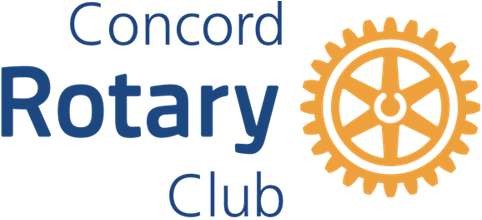 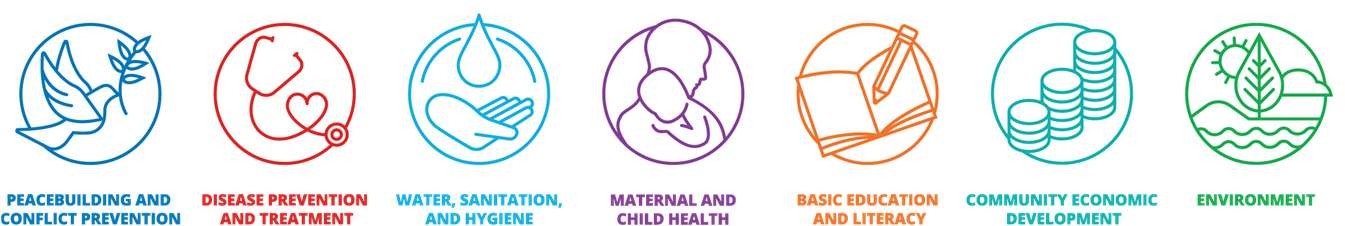 AGENDABoard Meeting – November 2021DateMonday, 15th November 2021Monday, 15th November 2021Monday, 15th November 2021Monday, 15th November 2021Time5:00 pm5:00 pm5:00 pm5:00 pmVenueMassey Park Golf Club, Ian Parade, ConcordMassey Park Golf Club, Ian Parade, ConcordMassey Park Golf Club, Ian Parade, ConcordMassey Park Golf Club, Ian Parade, ConcordChairpersonPresident ConnieDayBoard1. Connie Day1. Connie DayCDPresidentMembers2. Angela Porritt2. Angela PorrittAJPSecretary & Immed. Past President3. Ken Wright3. Ken WrightKWTreasurer4. Allan Petersen4. Allan PetersenA.PetePres. Elect & Director - Club Administration5. Michael Brown5. Michael BrownMBDirector – Membership6. Michael Brown6. Michael BrownMBDirector – Public Image7. Ian Gilkes7. Ian GilkesIGDirector – New Generations Projects8. <Position Vacant>8. <Position Vacant>-Director – Community Service Projects9. Oscar Bryant9. Oscar BryantOBDirector – Rotary Foundation & Intl.10. Helen McCaffrey10. Helen McCaffreyHMcDirector – Concord Rotary Farmer’s MarketApologiesITEMDESCRIPTIONACTION(S)/OUTCOME(S)1.MINUTESConfirmation of the minutes of the Board Meeting of the Rotary Club of Concord held: Monday, 18th October 2021, in person at The Ralph Honner Education Centre, Kokoda Track Memorial Walkway.Meeting Opened at 5:20 pmBUSINESS ARISINGBUSINESS ARISINGBUSINESS ARISING2.1Concord Rotary & 100 Years of Rotary in Aus/NZ Memorabilia Display:Concord Library orCity of Canada Bay MuseumNB: Club Members advocated for a permanent display at the City of Canada Bay Museum at Club Meeting held21-Jun-2021.HMc suggested Allan P. contact either Lois Michelle or Allan Wright who is a Board Member of the City of Canada Bay Museum.A.Petersen to advise members to seek items to be returned for display purposes between meetings of 15-29 November.Special Projects Committee formed with A Petersen, A Wright, D Hughes and G. McIntosh.Investigate opportunity to transfer to Concord Library 2022.2.2New Dinner BadgesAP sent link to US Rotary merchandise site. https://www.bestclubsupplies.com/mobile/default.aspMB to produce dinner badges for members fitted to plastic sleeves.2.2$1 Rotary Centenary CoinsKW: To confirm receipt.2.3Appointment of Club Historian(s) for 2021-222.4Register of Members Preferred Charities & Local Businesses.1) Build from existing membership.Collect from new members on joining.Nominated by Oscar Bryant and Nicholas Calakerinos;Step Up MateSoldier On2.5President’s Role of HonourKokoda Track Memorial Walkway bronze needs updating.Digital copy on website.2.10Strategic Plan 2021-22To be presented on 6th December2.11Citation Goals 2021-22To be presented on 6th December2.12Vacant Board Positions2.13Recognition of Peter SmithPeter Smith tree planting & plaque at Concord Hospital Survivor Centre.Peter Smith Scholarship for Interact MembersPresident Connie has been in conversation with a representative of the Concord Hospital Survivor Group; Dr Janette Vardy BMed (Hons), PhD, FRACP, Professor of Cancer Medicine, University of Sydney, Medical Oncologist, Acting Dir of Clinical Research, Concord Cancer Centre, Concord Repatriation & General Hospital. President Connie to invite Dr Vardy to a meeting.PE A.Pete to seek appointment to visit HBHS Principal to discuss proposal.2.14District Grants2.15Government GrantsTreasurer KW reported Government Grant of $10,500 received as part of government grants to NFP’s.2.16New MembershipJoanne NixDerek HendersonSECRETARY’S REPORTSECRETARY’S REPORTSECRETARY’S REPORTCorrespondencePlease see attachedPRESIDENT’S REPORTPRESIDENT’S REPORTPRESIDENT’S REPORTMatters dealt with since last meetingTREASURER’S REPORTTREASURER’S REPORTTREASURER’S REPORT5.1Current AccountsTabled5.2Upcoming ExpenditureChangeover DinnerMember’s Christmas Lunch5.3FundraisingTrek4Shelter – Larapinta Trail - $3,900.50Rotary Foundation – End Polio NowRaised $3,900.50Raised $500.005.4Dues received/outstandingTreasurer KW reported two (2) member’s semiannual dues outstanding for current period.Board confirmed and agreed NO to Qtrly dues.DIRECTOR’S REPORTSDIRECTOR’S REPORTSDIRECTOR’S REPORTSCLUB ADMINISTRATIONCLUB ADMINISTRATIONCLUB ADMINISTRATION6.1Meeting ArrangementsPE A.Pete has taken responsibility for meeting arrangements and business plan.MEMBERSHIPMEMBERSHIPMEMBERSHIP7.1Review of New Member Application(s)Joanne Nix attended 18th Oct.Derek Henderson attended 18th Oct7.2Notice of Member Resignation(s)No member resignations7.3Update of New MembersMB to follow up the intentions of new membersPUBLIC IMAGEPUBLIC IMAGEPUBLIC IMAGE8.1Rotary Signage1) Update from MB & Roger Guerin (RG).8.2Farmers Market WebsiteMB advised the new Farmers Market Website is live.8.3Business CardsMB to provide to board membersCOMMUNITY SERVICE PROJECTSCOMMUNITY SERVICE PROJECTSCOMMUNITY SERVICE PROJECTS9.1CQ (Concord-Quirindi) ProjectBoard recommended that Club Secretary contact the President Quirindi Club to resume connection via. zoom meeting from Monday 22nd November 22.9.2Lamington Day 2021 – 25th August 2021Rescheduled to a future date – to be determinedYOUTH SERVICE PROJECTSYOUTH SERVICE PROJECTSYOUTH SERVICE PROJECTS12.1NYSF1) Endorsement provided – Amelia Su. Amelia Su accepted endorsement and follow up presentation.12.2RYDANo nominations received.Will not be held this year.12.3Citizenship Community Service Award4 schools accepted; 2 x Macdonald College, Concord West Primary and North Strathfield Primary. $50 Dymocks Book voucher to be forwarded to each school.12.4RYPENWill not be held this year.ROTARY FOUNDATION & INTERNATIONALROTARY FOUNDATION & INTERNATIONALROTARY FOUNDATION & INTERNATIONAL2.17Nasik Toilet Project, IndiaNothing to report2.18Kumari Community Hospital, NepalAny new or feedback received?Request update from District.Nothing to report.ADJOURNED BUSINESSADJOURNED BUSINESSADJOURNED BUSINESS8.1Changeover Dinner – 2021-22Date ConfirmedMaster of Ceremonies – David Brown (DB)Raffle Organizer – Di Hunter (DH) Stitching Heart QuiltsLetter from RR to A.Pete states they are to be donated to charity on the night.Pin Presentation (Incoming Board)Visual/Photographic Presentation of 2020-21PhotographerProgram/ReportsFinalise AgendaTo also be referred to as Christmas Celebration.6th December 2021DB to confirm availability as MoC.DH agreed, Stitching Hearts agreed to provide 2 quilts.AJP has pins & President’s collar.IG delivered President’s bar to engravers.AJP preparing Presn.To be confirmed.DB has received & circulated digital copy.MB to print.CD, AJP & MC.8.3Distribution of PHF pins & certificates.AJP has in safekeeping.IG to present @ Changeover Dinner.GENERAL BUSINESSGENERAL BUSINESSGENERAL BUSINESS9.1Concord Rotary Christmas PartyTo be confirmed with Massey Park for 18th December.9.265th Anniversary of the Rotary Club of Concord1.  To be confirmed – date 13th December 2021 at Massey Park Golf Club.9.2Tabled ReportsDistrict September 2021 Quarterly ReportDistrict 9675 Financial Statements for Year ended 30 June 2021.Rotary Club of Concord Profit & Loss Treasurer’s Report July 2021-June 2022.ATTACHMENTSATTACHMENTSATTACHMENTSA.Minutes of the Board Meeting of the Rotary Club of Concord held on Monday, 18th October, 2021.Board Meeting Minutes 2021-10-18.pdfB.Correspondence to 2021-07-12.pdfC.